St. Edmund’s Catholic Primary School and Nursery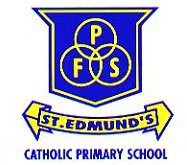 NURSERY APPLICATION FORM 2023/2024Please use capital lettersThis address must be where the child lives for 50% or more of the school week. The address of another relative or a temporary address is NOT acceptable. Any attempt to mislead the school may result in the withdrawal of an offer of a place. This is the address to which correspondence will be sent.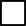 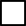 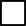 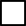 I confirm that I have read and understood the Nursery Admissions Policy and that the information I have provided on this form is correct. I understand that I must notify the school immediately if there is any change to these details and that  should  any information  I have given prove to  be inaccurate then  the Governors may withdraw any offer  of a  place even if the child has already started in the Nursery.Signature of Parent or Guardian:	Date:  	Please return this form to reach the school as early as possible and no later than 3rd March 2023.If you wish your child to be considered as a practicing Catholic and be eligible under Categories 2, 3 or 4 of the oversubscription criteria this form must be accompanied with your child’s Baptismal Certificate.N.B. You must include proof of address, e.g. Utility bill which is not more than 6 months old.The completion and return of this form to the School does not guarantee the offer of a place to your child.ALL documents for admissions can be obtained from the school office or from the school website at:http://www.st-edmunds.richmond.sch.uk/admissions.html=========================================================================================================For office use only:Child’s SurnameChild’s Christian / ForenamesDate of birthDenominational status(E.g.Catholic, Anglican)Address Line 1Address Line 2Address Line 3Address Line 4PostcodeParent/GuardianParent/GuardianParent/GuardianTitle  (Mr, Mrs, Miss,  Ms, etc.)SurnameChristian / ForenameTelephone number(s)(Mobile)(Mobile)(Mobile)Email address – Please print clearlyDenominational statusIf attaching a non UK Baptismal Certificate, please name the Diocese & Parish:If attaching a non UK Baptismal Certificate, please name the Diocese & Parish:If attaching a non UK Baptismal Certificate, please name the Diocese & Parish:If attaching a non UK Baptismal Certificate, please name the Diocese & Parish:Are there any exceptional educational, medical, social or pastoral needs that can most appropriately be met at St. Edmund’s Catholic Nursery?Are there any exceptional educational, medical, social or pastoral needs that can most appropriately be met at St. Edmund’s Catholic Nursery?Are there any exceptional educational, medical, social or pastoral needs that can most appropriately be met at St. Edmund’s Catholic Nursery?YES  / NOAre there any disability or medical conditions that prevent the child being toilet trained?Are there any disability or medical conditions that prevent the child being toilet trained?Are there any disability or medical conditions that prevent the child being toilet trained?YES  / NOIf YES please provide supporting documentation from an educational psychologist doctor, social worker or priest.If YES please provide supporting documentation from an educational psychologist doctor, social worker or priest.If YES please provide supporting documentation from an educational psychologist doctor, social worker or priest.Is the child a “looked after” child or child who has been adopted (or made subject to child arrangements order or special guardianship orders) immediately following having been “looked after” ?If YES please provide supporting documentation.YES  / NOYES  / NOWill the child have any brother(s) or sister(s) at St. Edmund’s School at the date of this application?YES  / NOYES  / NOIf YES, please give name(s) and Current class(es), or “Applied for Reception”:If YES, please give name(s) and Current class(es), or “Applied for Reception”:If YES, please give name(s) and Current class(es), or “Applied for Reception”:Is the child’s Baptism Certificate or Certificate of Reception dated one year or more after the child’s birth date due to the parent(s) Reception into the Catholic Church ?If YES please supply the parent(s) Certificate of ReceptionIs the child’s Baptism Certificate or Certificate of Reception dated one year or more after the child’s birth date due to the parent(s) Reception into the Catholic Church ?If YES please supply the parent(s) Certificate of ReceptionYES  / NO Is either parent a member of staff employed at the school for two or more years at the time of application? If YES please give name of member of staff. Is either parent a member of staff employed at the school for two or more years at the time of application? If YES please give name of member of staff.YES  / NODate Application Form received by School:Baptismal Certificate attached:Proof of address supplied:“Needs” Documentation attached:Parents Certificate of Reception attached: